ПРАВИТЕЛЬСТВО РОССИЙСКОЙ ФЕДЕРАЦИИПОСТАНОВЛЕНИЕот 11 октября 2002 г. N 754ОБ УТВЕРЖДЕНИИ ПЕРЕЧНЯТЕРРИТОРИЙ, ОРГАНИЗАЦИЙ И ОБЪЕКТОВ, ДЛЯ ВЪЕЗДАНА КОТОРЫЕ ИНОСТРАННЫМ ГРАЖДАНАМ ТРЕБУЕТСЯСПЕЦИАЛЬНОЕ РАЗРЕШЕНИЕВ соответствии с пунктом 1 статьи 11 Федерального закона "О правовом положении иностранных граждан в Российской Федерации" Правительство Российской Федерации постановляет:Утвердить прилагаемый перечень территорий, организаций и объектов, для въезда на которые иностранным гражданам требуется специальное разрешение.Председатель ПравительстваРоссийской ФедерацииМ.КАСЬЯНОВУтвержденПостановлением ПравительстваРоссийской Федерацииот 11 октября 2002 г. N 754ПЕРЕЧЕНЬТЕРРИТОРИЙ, ОРГАНИЗАЦИЙ И ОБЪЕКТОВ,ДЛЯ ВЪЕЗДА НА КОТОРЫЕ ИНОСТРАННЫМ ГРАЖДАНАМТРЕБУЕТСЯ СПЕЦИАЛЬНОЕ РАЗРЕШЕНИЕ1. Территории закрытых административно-территориальных образований.2. Территории с регламентированным посещением для иностранных граждан.3. Территории, на которых введено чрезвычайное или военное положение.4. Территории, на которых в случае опасности распространения инфекционных и массовых неинфекционных заболеваний и отравлений людей введены особые условия и режим пребывания.5. Территории закрытых военных городков.6. Территории (объекты), в пределах которых (на которых) введен правовой режим контртеррористической операции.(п. 6 в ред. Постановления Правительства РФ от 14.07.2006 N 425)7. Зоны экологического бедствия.8. Пограничная зона.9. Объекты и организации Вооруженных Сил Российской Федерации, других войск и воинских формирований.10. Объекты, на которых размещаются органы государственной власти и иные органы и организации, осуществляющие работы, связанные с использованием сведений, составляющих государственную тайну.11. Другие территории, организации и объекты, для посещения которых российским гражданам требуется специальное разрешение.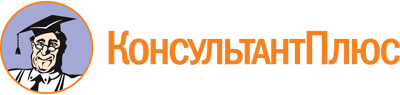 Постановление Правительства РФ от 11.10.2002 N 754
(ред. от 14.07.2006)
"Об утверждении перечня территорий, организаций и объектов, для въезда на которые иностранным гражданам требуется специальное разрешение"Документ предоставлен КонсультантПлюс

www.consultant.ru

Дата сохранения: 15.08.2023
 Список изменяющих документов(в ред. Постановления Правительства РФ от 14.07.2006 N 425)Список изменяющих документов(в ред. Постановления Правительства РФ от 14.07.2006 N 425)